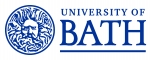 Job Description	Person SpecificationJob titleResearch AssociateDepartment/SchoolJob familyEducation and ResearchGrade7Reporting toJohannes NordströmResponsible forCo-supervision of doctoral or undergraduate students may be required.LocationUniversity of Bath premises Background and contextThe position is funded as part of the “Simons Collaboration on Special Holonomy in Geometry, Analysis and Physics”. The Collaboration consists of 10 Principal Investigators around the world and a larger group of academics, postdocs and PhD students, who will work together on the study of Riemannian manifolds with special holonomy, particularly Calabi-Yau manifolds and 7- and 8-manifolds with holonomy G2 and Spin(7), their calibrated submanifolds, and gauge theory and instantons on them, and their connections with String and M-theory. The Collaboration website is at https://sites.duke.edu/scshgap/.Job purposeThe RA will work directly with Johannes Nordström on projects in the broad areas of the Collaboration, and within Dr Nordström’s research interests.Main duties and responsibilities Main duties and responsibilities Responsible to the PI for 1Conduct individual and/or collaborative research projects. 2Writing up results of research and contributing to publishing of results in high-quality peer-reviewed academic literature.3Disseminating results of project e.g. by presentations at conferences, overseas research visits, public engagement activities. 4Assist with the supervision of graduate students and undergraduate project.5Continually update knowledge and understanding in field or specialism to inform research activity.6Identify sources of funding and provide assistance with preparing bids to funding bodies. Contribute to securing of own funding e.g. travel grants. 7Develop research objectives and proposals for own or joint research, with assistance of a mentor if required.CriteriaEssentialDesirableQualificationsA PhD degree in subject area of direct relevance for the project, or an equivalent professional qualification and significant relevant experience where applicable.√Experience/KnowledgePost doctoral experience√Demonstrated significant depth and breadth of specialist knowledge of subject matter to contribute to research programmes and to the development of departmental research activities.√Demonstrated awareness of latest developments in the field of research√Demonstrated potential to publish in high quality, peer reviewed journals√SkillsAbility to prepare research proposals, to conduct individual research work and to disseminate results√Ability to organise and prioritise own workload√Ability to write research reports and to effectively disseminate outcomes√Excellent oral, interpersonal and written communication skills√Proficiency in IT skills (as appropriate to discipline)√AttributesCommitment to working within professional and ethical codes of conduct√Innovation and developing creative solutions √Enthusiasm and self-motivation.√Organisation – able to plan and deliver work to meet required deadlines√Tenacity – working to achieve own and team objectives and to overcome obstacles √Ability to be an effective team worker√